Repères annuels de programmation :Thème 2 : Le temps des rois Louis XIV, le roi Soleil à VersaillesRepères annuels de programmation :Thème 2 : Le temps des rois Louis XIV, le roi Soleil à VersaillesRepères annuels de programmation :Thème 2 : Le temps des rois Louis XIV, le roi Soleil à VersaillesCompétences travaillées :Comprendre un document : Comprendre le sens général d’un document.Extraire des informations pertinentes pour répondre à une question.Savoir que le document exprime un point de vue, identifier et questionner le sens implicite d’un documentPratiquer différents langages en histoire : Écrire pour structurer sa pensée et son savoir, pour argumenter et écrire pour communiquer etéchanger.Compétences travaillées :Comprendre un document : Comprendre le sens général d’un document.Extraire des informations pertinentes pour répondre à une question.Savoir que le document exprime un point de vue, identifier et questionner le sens implicite d’un documentPratiquer différents langages en histoire : Écrire pour structurer sa pensée et son savoir, pour argumenter et écrire pour communiquer etéchanger.Compétences travaillées :Comprendre un document : Comprendre le sens général d’un document.Extraire des informations pertinentes pour répondre à une question.Savoir que le document exprime un point de vue, identifier et questionner le sens implicite d’un documentPratiquer différents langages en histoire : Écrire pour structurer sa pensée et son savoir, pour argumenter et écrire pour communiquer etéchanger.ObjectifsDéroulementSéance 1Comprendre que le château de Versailles montre la puissance de Louis XIVComprendre que le roi est en représentation à VersaillesTransition : (5 min)De Henri IV à Louis XIV : Henri IV est le grand-père de Louis XIV. Louis XIII, le père de Louis XIV, était le fils de Henri IV. Sa femme, Anne d’Autriche, a assuré la régence car Louis XIV avait 5 ans à la mort de son père. On a vu lors de la proclamation de l’édit de Nantes que Henri IV avait dû imposer son texte au Parlement qui le refusait, le pouvoir royal va continuer à se renforcer sous Louis XIII à l’aide de ses ministres (Richelieu, Mazarin) : on parle de monarchie absolue qui va atteindre son apogée avec Louis XIV.Introduction : contexte socio-économique (25 min)Faites des hypothèses sur ce qui s’est passé entre les 2 époques en observant les différences qui existent entre les 2 tableaux. »Chaque groupe effectue ses recherches sur l’ardoise pour exposer les différences qu’il a relevées et ses hypothèses. Elles sont notées au tableau.Lecture de documents (15 min)On explique que le château et la cour de Versailles sont entièrement dédiés à la personne de Louis XIV.Conclusion : récit de l’enseignant (10 à 15 min).(On utilise les propositions décrites dans l’ouvrage Histoire CM1, Comprendre le Monde, Retz p.179-181)On donner à faire une recherche sur Louis XIV.Séance 2Comprendre le rôle de la propagande royaleMise en commun de la recherche (15 min).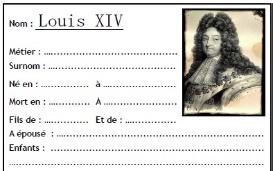 Compléter les éléments manquants ou corriger les éventuelles erreurs.Etude de documents et mise en commun (30 min)(On utilise les propositions décrites dans l’ouvrage Histoire CM1, Comprendre le Monde, Retz p.182-183)Ecrire une lettre (15 min).Demander aux élèves d’écrire un court texte répondant à la question suivante « Comment Louis XIV voulait-il montrer sa gloire ? »Séance 3Comprendre les conséquences de la politique de Louis XIV sur son peupleCopie de la trace écrite (30 min)Distribution de la trame de la trace écriteFaire surligner le début des Temps Modernes en jaune.Compléter le lexique et les informations sur Louis XIV.Ecrire le résumé élaboré lors de la séance précédente. Guerres, misère et dragonnades (15 min).(On utilise les propositions décrites dans l’ouvrage Histoire CM1, Comprendre le Monde, Retz p.187-188).Mettre en relation les documents (10 min)En binôme : un CM1 avec un CM2(On utilise les propositions décrites dans l’ouvrage Histoire CM1, Comprendre le Monde, Retz p.188-189).Donner à apprendre la fiche H5Séance 4Connaitre les conséquences de la politique de Louis XIV sur son peupleFinir la mise en relation les documents (10 min)En binôme : un CM1 avec un CM2(On utilise les propositions décrites dans l’ouvrage Histoire CM1, Comprendre le Monde, Retz p.188-189).Mise en commun (15 min) (On utilise les propositions décrites dans l’ouvrage Histoire CM1, Comprendre le Monde, Retz p.188-189).Copie de la trace écrite (30 min)Distribution de la trame de la trace écriteFaire surligner le début des Temps Modernes en jaune.Compléter le lexique et les informations sur la société sous Louis XIV.Ecrire le résumé élaboré lors de la séance précédente. Donner à apprendre les fiches H4 et H5Séance 5Séance 5Evaluation sur Henri IV et Louis XIV 